Tanveer 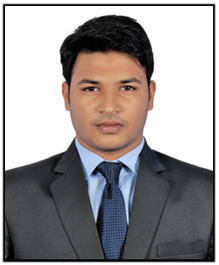 Electrical EngineerEmail ID: tanveer.382598@2freemail.com Present location: Dubai, UAEQualification: B.Tech Graduate in EEE from JNTU.Visit visa Career ObjectiveSeeking job of an Electrical Engineer in a reputed company to build a long term career. Having 2+ years of experience in designing and Estimation in Revit and AutoCAD for Hotels, malls, Offices, Industrial Bay and Residential Apartments and site experience of a couple of projects which were a mall and residential Appt.Employment DetailsJob responsibilities held:Estimated the equipment’s/materials needed by viewing drawings and specifications to create BOM.Negotiated suppliers for better prices and recorded quotations for cost keeping for faster processing.Made tender sheets/documents, purchase orders/invoices, Quantity takeoff sheet and cost/pricing.Performedsize calculations for equipment selection by viewing technical reports and specifications such as cables, voltage drops, LV panels, cable trays, conduits, circuit breakers, fuses, motors, transformers, distribution boards etc.Designedand draftedpower circuit layout, HVAC and plumbing equipment layout, lighting and other layouts such as Emergency lighting,and otherELV systems such as fire detection, fire alarm system data lines, telephone line, public addressing system, CCTV, nurse call point.Site execution for a mall and a residential Appt. by coordination and meetings with client and consultant.Experienced working with DEWA and BS Standards.Projects Handled DP world maintenance works and HAN Chinese restaurant DCCJob role: MEP Estimation EngineerCompany: Greater Star Building ContractingUnity Commercial Complex: Three floored building with had 90 shops and basement.Job role: Electrical Design engineerCompany: Taiba engineering consultantsAnu Furniture Mall: Three floored furniture mall with basement.Job role:Electrical Design/site engineerCompany: Taiba engineering consultantsAcademic QualificationPersonal Interests and Hobbies Football, Volleyball, Reading, Cooking, Economics and watching informational videos and news.Personal ValuesTeam work, Safety, Integrity, Hard work, Honesty, Persistence and diligence. Basic InformationGender:	Male 	Age and marital status:	25 and single		Date of Birth:	08th March 1993Languages known:	English, Hindi, Urdu and Telugu.	Nationality and religion:	Indian and Islam	Driving License: 	Yes (Indian)Greater Star Building Contracting            (Dubai, UAE)MEP Estimation EngineerDuration: Oct. 2017 to Apr. 2018Taiba Engineering Consultants        (Hyderabad, India)Electrical EngineerDuration: Apr. 2016 to Oct. 2017Computer SkillsAdditional Technical and personal SkillsAutodesk Revit  Autocad 					HAP Relux DialuxCG Lux Beta softwareMcQuay duct sizerNavis work (for clash detection only)MS Office (Excel, Word, PowerPoint etc.)PhotoshopElectrical DesigningHVAC DesigningFire detection system DesigningCommunication/Interpersonal skillsNegotiationLeadershipProblem solving skillsDegree/certificateName of the Institution BOARD / UNIVERSITYYear of passingPercentage (%)B.Tech(EEE)Malla Reddy Engineering CollegeJawaharlal Nehru Technological university201673.4Class 12th (MPC)Narayana Junior CollegeBoard of Intermediate Education201176.4Class 10thAtomic Energy Central SchoolCentral Board of Secondary Education200988.4